Phone No.: 03483-264226                                                                                                                                                    Website: jangipurcollege.in                                                                                                                                      e-mail: jangipurcollege@yahoo.comJANGIPUR COLLEGE(Govt. Sponsored)(NAAC Accredited B++)P.O.- Jangipur, Dist.- Murshidabad, Pin-742213NOTICEDate: 31.05.2024It is hereby notified to all the Candidates of UG 6th Semester Examination 2024 that their internal assessment for Sem VI will be based on project report to be submitted on 21 & 22 June 2024 at Jangipur College Chemistry Department from 12:00 AM to 3.00 P.M. The project titles are given below:Illustrate the basic structure of Chlorophyll and discuss its role in photosynthesis with Z-scheme diagram (CC-13).Write a report on Solid phase peptide synthesis (Merrifield method) (CC-14)Write a thoroughly studied overview on Partition Function and Thermodynamic Properties (DSE-3)Internal Assessment for Chemistry PCC PaperThe examinees of Chemistry PCC of UG Sem VI Hons Examination 2024 are hereby informed to write a Project Report within 300 words on Acidic and alkaline hydrolysis of esters (BAC2 & AAC2 mechanism)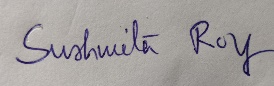 (Dr. Sushmita Roy)HODDepartment of ChemistryJangipur College